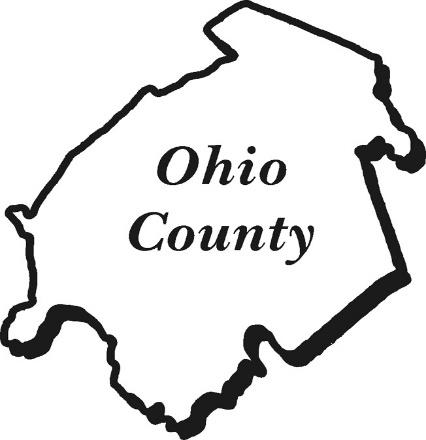 All Applications must be turned into the OCFC Payroll Department or the Department you are applying for.Ohio County Fiscal CourtOhio County Fiscal CourtOhio County Fiscal CourtOhio County Fiscal CourtOhio County Fiscal CourtAn Equal Opportunity EmployerAn Equal Opportunity EmployerAn Equal Opportunity EmployerAn Equal Opportunity EmployerAn Equal Opportunity EmployerApplication for EmploymentApplication for EmploymentApplication for EmploymentApplication for EmploymentApplication for EmploymentIt is the policy of the Ohio County Fiscal Court to provide employment, training, compensation, promotion, and other conditions of employment based on qualifications, without regard to race, color, religion, national origin, sex, age, marital or veteran status, the presence of non-job related disability, or any other legally protected status.It is the policy of the Ohio County Fiscal Court to provide employment, training, compensation, promotion, and other conditions of employment based on qualifications, without regard to race, color, religion, national origin, sex, age, marital or veteran status, the presence of non-job related disability, or any other legally protected status.It is the policy of the Ohio County Fiscal Court to provide employment, training, compensation, promotion, and other conditions of employment based on qualifications, without regard to race, color, religion, national origin, sex, age, marital or veteran status, the presence of non-job related disability, or any other legally protected status.It is the policy of the Ohio County Fiscal Court to provide employment, training, compensation, promotion, and other conditions of employment based on qualifications, without regard to race, color, religion, national origin, sex, age, marital or veteran status, the presence of non-job related disability, or any other legally protected status.It is the policy of the Ohio County Fiscal Court to provide employment, training, compensation, promotion, and other conditions of employment based on qualifications, without regard to race, color, religion, national origin, sex, age, marital or veteran status, the presence of non-job related disability, or any other legally protected status.Position Applying 	Position Applying 	Date of Application 	Date of Application 	Date of Application 	Last Name	First Name	Middle Initial 	Last Name	First Name	Middle Initial 	Last Name	First Name	Middle Initial 	Last Name	First Name	Middle Initial 	Last Name	First Name	Middle Initial 	Address	City	State	Zip Code 	Address	City	State	Zip Code 	Address	City	State	Zip Code 	Address	City	State	Zip Code 	Address	City	State	Zip Code 	Telephone Number(s)	Social Security Number 	Telephone Number(s)	Social Security Number 	Telephone Number(s)	Social Security Number 	Telephone Number(s)	Social Security Number 	Telephone Number(s)	Social Security Number 	Job InterestsWage/Salary Expected	per Hr..	Week	Month 	Wage/Salary Expected	per Hr..	Week	Month 	Wage/Salary Expected	per Hr..	Week	Month 	Wage/Salary Expected	per Hr..	Week	Month 	Wage/Salary Expected	per Hr..	Week	Month 	Date Available To Work	Are You Currently Employed 	Date Available To Work	Are You Currently Employed 	Date Available To Work	Are You Currently Employed 	Date Available To Work	Are You Currently Employed 	Date Available To Work	Are You Currently Employed 	Were you ever employed by the county before?	What Dept. 	Were you ever employed by the county before?	What Dept. 	Were you ever employed by the county before?	What Dept. 	Were you ever employed by the county before?	What Dept. 	Were you ever employed by the county before?	What Dept. 	Dates:	to 	Education and TrainingGrade CompletedGrade CompletedCourse DegreeClass StandingName and Location of SchoolGrade CompletedGrade CompletedCourse DegreeClass StandingHigh School 	High School 	High School 	High School 	High School 	College 	College 	College 	College 	College 	Graduate School 	Graduate School 	Graduate School 	Graduate School 	Graduate School 	Apprentice, Business, Technical, Military or Vocational  	Apprentice, Business, Technical, Military or Vocational  	Apprentice, Business, Technical, Military or Vocational  	Apprentice, Business, Technical, Military or Vocational  	Apprentice, Business, Technical, Military or Vocational  	Other Training or Skills(Factory or Office Machines Operated, Special Courses, MilitaryOther Training or Skills(Factory or Office Machines Operated, Special Courses, MilitaryOther Training or Skills(Factory or Office Machines Operated, Special Courses, MilitaryOther Training or Skills(Factory or Office Machines Operated, Special Courses, MilitaryOther Training or Skills(Factory or Office Machines Operated, Special Courses, MilitaryTraining, etc.) 	Training, etc.) 	Training, etc.) 	Training, etc.) 	Training, etc.) 	Describe any honors you have received 	Describe any honors you have received 	Describe any honors you have received 	Describe any honors you have received 	Describe any honors you have received 	Other Job Related ActivitiesList professional, trade, business or civic activities and offices held.  You may excludemembership which would reveal sex, religion, national origin, age, ancestry, disability,or other protected status. 	Special Skills and QualificationsSummarize special job-related skills and qualifications acquired from employment orother experience. 	MilitaryHave you ever served in the military?	Branch of Service 	Date Entered	Date of Discharge	Final Rank 	Type of Discharge 	Employment HistoryStart with your present or last job.  It is suggested you submit a resume with yourapplication to provide further detail of your experience.Employer	Dates Worked:	From	to 	Address	Starting Salary:   $	per 	Job Title	Final Salary:   $	per 	Department	Supervisor	Phone 	Reason for Leaving	May We Contact 	Employer	Dates Worked:	From	to 	Address	Starting Salary:   $	per 	Job Title	Final Salary:   $	per 	Department	Supervisor	Phone 	Reason for Leaving	May We Contact 	Employer	Dates Worked:	From	to 	Address	Starting Salary:   $	per 	Job Title	Final Salary:   $	per 	Department	Supervisor	Phone 	Reason for Leaving	May We Contact 	ReferencesGive the name, address, and daytime telephone number of three references who areGive the name, address, and daytime telephone number of three references who arenot previous employers.1. 	1. 	2. 	2. 	3. 	3. 	Do you have any relatives presently employed by Ohio County Fiscal Court? 	Do you have any relatives presently employed by Ohio County Fiscal Court? 	Do you have any relatives that currently hold office in County Government? 	Do you have any relatives that currently hold office in County Government? 	If yes, to the above questions, please list their names, dept. in which working and theirIf yes, to the above questions, please list their names, dept. in which working and theirrelationship to you. 	relationship to you. 	Do you have a valid driver's license?	License Number: 	Do you have a valid driver's license?	License Number: 	Do you have CDL Lisence,( REQUIRED for Road Department Employees). Yes	No 	Do you have CDL Lisence,( REQUIRED for Road Department Employees). Yes	No 	Are you able to perform the essential duties and responsibilities of the position in whichAre you able to perform the essential duties and responsibilities of the position in whichneeded?	If not, what accommodations are needed? 	needed?	If not, what accommodations are needed? 	Have you since the age of 18 been convicted of a felony? 	If yes, please give dates and explanation 	If yes, please give dates and explanation 	Are you legally eligible for employment in the U.S.?  	Can you provide documentation verifying your eligibility? 	I understand that any false information made by me on this application, or any supplementI understand that any false information made by me on this application, or any supplementthereto, will be sufficient grounds for immediate discharge if I am employed. I understandthereto, will be sufficient grounds for immediate discharge if I am employed. I understandI must also complete and submit with my application the attached "APPLICANT'S STATEMENT"I must also complete and submit with my application the attached "APPLICANT'S STATEMENT"any other information as required.Applicant's SignatureDateOhio County Fiscal CourtOhio County Fiscal CourtOhio County Fiscal CourtApplicant's StatementApplicant's StatementApplicant's StatementI agree to submit to and satisfactorily pass, when required by applicable law and policies, a post- offer pre-employment drug and alcohol screen by a qualified party of the County's choosing, a post-offer physical examination by a physician of the County's choosing, to submit to reexamination when required, and to authorize the release of any medical information to the Ohio County Fiscal Court.I agree to submit to and satisfactorily pass, when required by applicable law and policies, a post- offer pre-employment drug and alcohol screen by a qualified party of the County's choosing, a post-offer physical examination by a physician of the County's choosing, to submit to reexamination when required, and to authorize the release of any medical information to the Ohio County Fiscal Court.I agree to submit to and satisfactorily pass, when required by applicable law and policies, a post- offer pre-employment drug and alcohol screen by a qualified party of the County's choosing, a post-offer physical examination by a physician of the County's choosing, to submit to reexamination when required, and to authorize the release of any medical information to the Ohio County Fiscal Court.I understand, if accepted for employment, that this application does not constitute an employment contract, expressed or implied.  An individual's employment and compensation can be terminated at any time at the option of either the Ohio County Fiscal Court or the employee in accordance with applicable personnel policy and applicable law. No supervisor or acting legislative body, has the authority to enter any agreement for employment for any specified period of time or to modify an agreement at anytime.I understand, if accepted for employment, that this application does not constitute an employment contract, expressed or implied.  An individual's employment and compensation can be terminated at any time at the option of either the Ohio County Fiscal Court or the employee in accordance with applicable personnel policy and applicable law. No supervisor or acting legislative body, has the authority to enter any agreement for employment for any specified period of time or to modify an agreement at anytime.I understand, if accepted for employment, that this application does not constitute an employment contract, expressed or implied.  An individual's employment and compensation can be terminated at any time at the option of either the Ohio County Fiscal Court or the employee in accordance with applicable personnel policy and applicable law. No supervisor or acting legislative body, has the authority to enter any agreement for employment for any specified period of time or to modify an agreement at anytime.I agree with the Ohio County Fiscal Court to accept the provisions of the Worker's Compensation Laws.I agree with the Ohio County Fiscal Court to accept the provisions of the Worker's Compensation Laws.I agree with the Ohio County Fiscal Court to accept the provisions of the Worker's Compensation Laws.I authorize persons, schools, current employers, previous employers, and organizations named in this application (and accompanying resume, if any)to provide the Ohio County Fiscal Court with any relevant information that may be required to arrive at any employment decision. I authorize the County to investigate my driving record, criminal history and any other pertinent information as is necessary to arrive to an employment decision, in accordance with applicable County policy, procedure, and law.  I agree to cooperate in such investigations, and release those parties supplying such information to the County from all liability or responsibility with respect to information suppliedI authorize persons, schools, current employers, previous employers, and organizations named in this application (and accompanying resume, if any)to provide the Ohio County Fiscal Court with any relevant information that may be required to arrive at any employment decision. I authorize the County to investigate my driving record, criminal history and any other pertinent information as is necessary to arrive to an employment decision, in accordance with applicable County policy, procedure, and law.  I agree to cooperate in such investigations, and release those parties supplying such information to the County from all liability or responsibility with respect to information suppliedI authorize persons, schools, current employers, previous employers, and organizations named in this application (and accompanying resume, if any)to provide the Ohio County Fiscal Court with any relevant information that may be required to arrive at any employment decision. I authorize the County to investigate my driving record, criminal history and any other pertinent information as is necessary to arrive to an employment decision, in accordance with applicable County policy, procedure, and law.  I agree to cooperate in such investigations, and release those parties supplying such information to the County from all liability or responsibility with respect to information suppliedI agree to abide by the policies, procedures, and directives of the employer. I acknowledged that such policies, procedures, and directive may change, interpreted, withdrawn, or added to by the employer at any time, at the employer's sole option and without any prior notice to me.I agree to abide by the policies, procedures, and directives of the employer. I acknowledged that such policies, procedures, and directive may change, interpreted, withdrawn, or added to by the employer at any time, at the employer's sole option and without any prior notice to me.I agree to abide by the policies, procedures, and directives of the employer. I acknowledged that such policies, procedures, and directive may change, interpreted, withdrawn, or added to by the employer at any time, at the employer's sole option and without any prior notice to me.I understand that any false answers or statements made by me on this application, statement, or any supplement thereto or in connection with the above mentioned investigations, will be sufficient grounds for immediate discontinuation of consideration of the employment, and immediate discharge, if I am employed.I understand that any false answers or statements made by me on this application, statement, or any supplement thereto or in connection with the above mentioned investigations, will be sufficient grounds for immediate discontinuation of consideration of the employment, and immediate discharge, if I am employed.I understand that any false answers or statements made by me on this application, statement, or any supplement thereto or in connection with the above mentioned investigations, will be sufficient grounds for immediate discontinuation of consideration of the employment, and immediate discharge, if I am employed.Applicant's SignatureDate